Self-Disclosure Form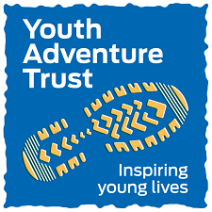 Please use this form to disclose details of any cautions, final warnings, reprimands, convictions, police investigations or pending hearings, and any other information if you have answered ‘Yes’ to a question under the ‘Additional Information’ section of the application form. DECLARATIONI hereby certify that the information given above is true and accurate:SIGNATURE 	:	                                                                                               DATE :		     NameDate of any caution, final warning, reprimand, conviction or pending hearingDD/MM/YYOffenceDetails of police/court involvedSentenceDate relating to your positive answer to an ‘Additional Information’ question on the application form Describe the situation  Details of other organisations or authorities involvedWhat was the outcome or current situation?